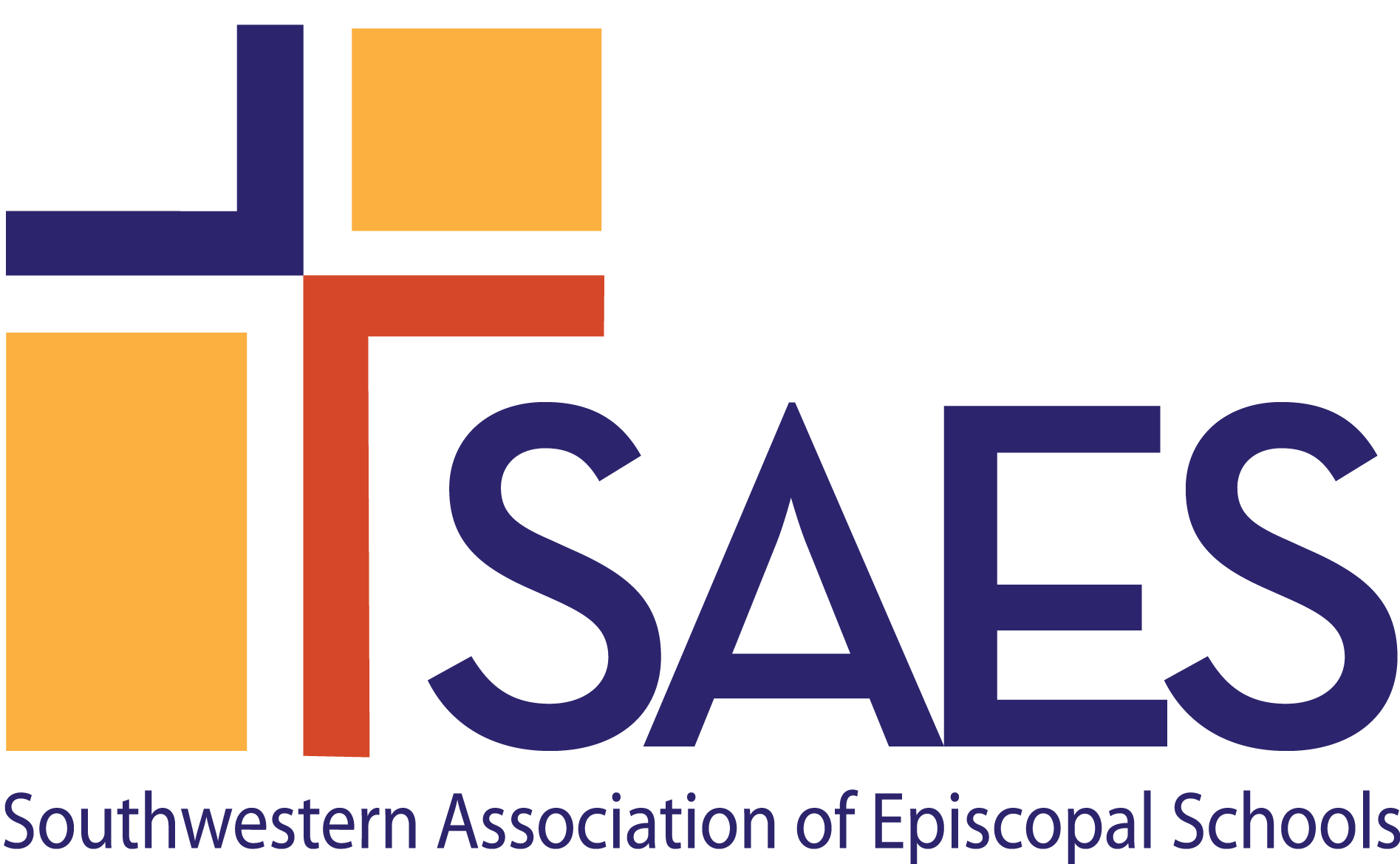 SAMPLE ON-SITE VISIT SCHEDULEThe Team Leader and Head of School will collaborate to schedule necessary meetings (Head of School, faculty, Board of Trustees, Parents Organization representatives, Board Chair, Board Treasurer, Administrative Staff, Rector and/or School Chaplain, Facilities Manager, and department heads, as needed). This template serves as a sample only, and can be amended to suit the school and the team. DateTimeWhatWhoLocationSundayPrior to 2 pmArrivalTeam Only(hotel)2 pm to 4 pmOrientationTeam onlyMeeting Room4:00 pmLeave Hotel for School TourTeam(transportation)4:15 to 6 pmSchool Tour & ReceptionTeam, School & Church RepresentativesSchool Campus6:15 pmDinnerTeam Only(restaurant)8:30 pmMeetingTeam OnlyHotel Meeting RoomEvening work: General discussion of observations, impressions, questions; Share impressions of what the school is about;	           Review schedule, assign constituent meetings.Team Goals:  Complete travel, settle into hotel, participate in training, prepare for Monday workEvening work: General discussion of observations, impressions, questions; Share impressions of what the school is about;	           Review schedule, assign constituent meetings.Team Goals:  Complete travel, settle into hotel, participate in training, prepare for Monday workEvening work: General discussion of observations, impressions, questions; Share impressions of what the school is about;	           Review schedule, assign constituent meetings.Team Goals:  Complete travel, settle into hotel, participate in training, prepare for Monday workEvening work: General discussion of observations, impressions, questions; Share impressions of what the school is about;	           Review schedule, assign constituent meetings.Team Goals:  Complete travel, settle into hotel, participate in training, prepare for Monday workEvening work: General discussion of observations, impressions, questions; Share impressions of what the school is about;	           Review schedule, assign constituent meetings.Team Goals:  Complete travel, settle into hotel, participate in training, prepare for Monday workMonday7:30 amLeave Hotel for SchoolTeamWorkroom8 am to 8:30 amStudent ArrivalTeamCampus lot8:30 am to 2 pmClassroom ObservationsCampus8:30 amMeet with HOSTL, HOS, SAES RepHOS Office9:30 amFire DrillEntire School(location)10 amMeeting with CFO(various names)Business Office11:45 amTeam Check InVisiting TeamWorkroomNoonLunch/Meeting with Board Team, Board of Trustees(location)1:30 pm Meeting with Board Chair(various names)(location)2:30 pmStudent DismissalVisiting TeamCampus lot2:30 to 3:30 pmExtended Care ObservationVisiting TeamCampus6 pmDinnerTeam Only(location)7:30 pmTeam Check InTeamHotel Meeting RoomEvening work: Review compliance with Standards (based on Self-Study and initial observations); Begin discussion of                        overarching commendations & recommendations; Initial list of section commendations & recommendationsTeam Goals: Visit relevant areas of focus, contribute observations, begin writing narratives, confirm Standards Compliance in areas of focus. Evening work: Review compliance with Standards (based on Self-Study and initial observations); Begin discussion of                        overarching commendations & recommendations; Initial list of section commendations & recommendationsTeam Goals: Visit relevant areas of focus, contribute observations, begin writing narratives, confirm Standards Compliance in areas of focus. Evening work: Review compliance with Standards (based on Self-Study and initial observations); Begin discussion of                        overarching commendations & recommendations; Initial list of section commendations & recommendationsTeam Goals: Visit relevant areas of focus, contribute observations, begin writing narratives, confirm Standards Compliance in areas of focus. Evening work: Review compliance with Standards (based on Self-Study and initial observations); Begin discussion of                        overarching commendations & recommendations; Initial list of section commendations & recommendationsTeam Goals: Visit relevant areas of focus, contribute observations, begin writing narratives, confirm Standards Compliance in areas of focus. Evening work: Review compliance with Standards (based on Self-Study and initial observations); Begin discussion of                        overarching commendations & recommendations; Initial list of section commendations & recommendationsTeam Goals: Visit relevant areas of focus, contribute observations, begin writing narratives, confirm Standards Compliance in areas of focus. DateTimeWhatWhoLocationTuesday7:30 amLeave Hotel for SchoolTeamWorkroom8 to 8:30 amStudent ArrivalTeamCampus lot8:30 to 11 amClassroom ObservationsTeamCampus9 amSchool ChapelTeamChapel10 amMeeting with School Chaplain/Rector(various names)(location)11:45 amTeam Check InTeam OnlyWorkroomNoonLunchVisiting Team with Parent Representatives(location)1 pm to 2:30 pmClassroom ObservationsVisiting TeamCampus2:30 pmStudent DismissalVisiting TeamCampus lot2:30 to 3:30 pmExtended Care ObservationVisiting TeamCampus4 pmFaculty MeetingTeam with LS, MS faculty(location)(location)6 pmDinnerTeam OnlyHotel Meeting Room7:30 pmTeam Check InTeamHotel Meeting RoomEvening work: Continue list of Commendations and Recommendations; Reading and editing drafts of all section reports;                        Add Standards reference to section commendations and recommendations; Finalize overarching                        commendations & recommendationsTeam Goals:  Make final observations, review Documents in Adherence to Standards and Supplementary Materials as necessary, complete and begin editing the report. Turn in reimbursement requests.Evening work: Continue list of Commendations and Recommendations; Reading and editing drafts of all section reports;                        Add Standards reference to section commendations and recommendations; Finalize overarching                        commendations & recommendationsTeam Goals:  Make final observations, review Documents in Adherence to Standards and Supplementary Materials as necessary, complete and begin editing the report. Turn in reimbursement requests.Evening work: Continue list of Commendations and Recommendations; Reading and editing drafts of all section reports;                        Add Standards reference to section commendations and recommendations; Finalize overarching                        commendations & recommendationsTeam Goals:  Make final observations, review Documents in Adherence to Standards and Supplementary Materials as necessary, complete and begin editing the report. Turn in reimbursement requests.Evening work: Continue list of Commendations and Recommendations; Reading and editing drafts of all section reports;                        Add Standards reference to section commendations and recommendations; Finalize overarching                        commendations & recommendationsTeam Goals:  Make final observations, review Documents in Adherence to Standards and Supplementary Materials as necessary, complete and begin editing the report. Turn in reimbursement requests.Evening work: Continue list of Commendations and Recommendations; Reading and editing drafts of all section reports;                        Add Standards reference to section commendations and recommendations; Finalize overarching                        commendations & recommendationsTeam Goals:  Make final observations, review Documents in Adherence to Standards and Supplementary Materials as necessary, complete and begin editing the report. Turn in reimbursement requests.Wednesday8 am Leave Hotel for SchoolTeamWorkroom9 amSchool ChapelTeam, as neededChapel10:30 amReport to School LeadershipTL, SAES Rep, HOS, Board Chair, RectorHOS OfficeNoonReport to School Staff TL, SAES Rep, school personnelParish HallTeam Goals: Complete report, write thank you notes to school personnel, organize materials for shredding, complete online evaluation survey.Team Goals: Complete report, write thank you notes to school personnel, organize materials for shredding, complete online evaluation survey.Team Goals: Complete report, write thank you notes to school personnel, organize materials for shredding, complete online evaluation survey.Team Goals: Complete report, write thank you notes to school personnel, organize materials for shredding, complete online evaluation survey.Team Goals: Complete report, write thank you notes to school personnel, organize materials for shredding, complete online evaluation survey.